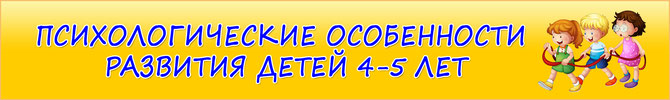 В каждом возрастном периоде поведению, а также умственному развитию и интересам ребенка присущи особые психологические характеристики. В процессе развития знания и умственные способности ребенка постепенно углубляются, формируется отношение к окружающему миру, происходит становление личности ребенка.   Основной и ведущей деятельностью пятилетнего ребенка является освоение различных норм и линий поведения взрослых. Это период подражания, своеобразная игра в пап и мам.   Многие родители пристально наблюдают за поведением ребенка. Череда радости первым успехам сменяется рядом горьких неудач в процессе воспитания подрастающего поколения. К сожалению, родители не всегда способны адекватно оценить сложившуюся ситуацию в поведении ребенка. Не каждый может вспомнить себя в подобном возрасте и требуют от ребенка действий логичных с точки зрения взрослых людей.   Следует понимать, что психология ребенка 4-5 лет и уровень его развития лишь в самом начале жизненного пути. Ребенку предстоит многому научиться. Он пока лишь копирует поведение родителей и окружающих его взрослых людей, не до конца осознавая процесс подражания.   В четыре года ребенок уже уверенно держит в руках карандаш, рисует разные знакомые ему предметы окружающие его. Любит рисовать маму, папу и животных. Ребенку полезно раскрашивать познавательные картинки: овощи, фрукты, животных, транспорт, профессии людей и т. д. Необходимо развивать координацию движения, готовить руку ребенка к письму. В этом возрастном периоде ребенок все еще ориентируется на подражание взрослым, он копирует их действия, манеру поведения, повторяет слова и выражения и даже интонацию в речи. Поэтому необходимо тщательно следить не только за тем, как вы общаетесь с ребенком, но и с окружающими.   В период от четырех до пяти лет у ребенка формируются нравственные эмоции — чувство дружбы и долга, чуткость, доброта. Прежние эмоции становятся более глубокими — радостное чувство от общения с окружающими перерастает в чувство симпатии, привязанности — складывается система эмоциональных отношений.   В этот возрастной период развивается память, закладываются основы мыслительной деятельности. Ребенок может делать самостоятельные суждения, высказывать свое мнение. В этом возрасте дети любят «игры-угадайки». Так же в этом возрасте ребенок любит слушать, как вы читаете ему книги. С ребенком нужно играть в игры, которые помогут ему сформировать собственное мнение, попробовать себя в какой-то роли. Для этой цели лучше всего подходят наборы врача, парикмахера, игрушечный телефон, кукольный домик с мелкой мебелью, машинки и т. д. В этом возрасте ребенок настолько легко схватывает все на лету и впитывает в себя, что его легко многому научить. Всегда поощряйте его любознательность, интерес к чему-либо, в процессе игры объясняйте все, что его интересует, рассказывайте что-то новое. Честно и доступно отвечайте на все его вопросы. Вместе рассматривайте одинаковые картинки, на одной из которых изменены малозаметные детали. Такую игру можно назвать «Что лишнее? », «Найди отличие? », «Чего не стало?». Не предъявляйте к ребенку повышенных требований, дети не способны заниматься больше 10 минут не отвлекаясь.   Возраст четырех-пяти лет благоприятный период для развития имеющихся способностей — музыкальных, художественных, умственных, двигательных. Если ребенок проявляет особое внимание к чему-либо, следует поощрить и удовлетворить его интерес, помочь ему в выбранном им занятии. Неспособных детей не бывает, есть только те, чей потенциал был не замечен и не раскрыт. Важно не упустить момент и сделать это вовремя.   В этом возрасте у ребенка присутствуют определенные страхи, он боится потерять любовь и внимание взрослых. Это проявляется в том, что у ребенка могут возникать различные фобии — он отказывается засыпать один, боится темноты и замкнутого пространства. Ваше пристальное внимание и забота помогут ему преодолеть страхи и неуверенность в себе. Больше общайтесь с ребенком, вызывайте у него разнообразные положительные эмоции. Общайтесь с ним на равных, ребенок это очень ценит. Как можно чаще принимайте участие в занятиях дома, на улице, во время игр, спортивных занятий. Хорошее воздействие на психологическое развитие ребенка оказывают ежедневные спокойные прогулки перед сном.Вам как  родителям  малыша 4-5 лет важно:Понять, каковы в вашей семье правила и законы, которые ребенку не позволено нарушать. Помнить, что законов и запретов не должно быть слишком много, иначе их трудно выполнить.По возможности вместо запретов предлагать альтернативы. формулируя их так: «Тебе нельзя рисовать на стене, но можно на этом куске бумаги». Просто запреты рождают в ребенке либо чувство вины, либо злость и протест. Если вы что-то однозначно запрещаете ребенку, будьте готовы выдержать его справедливую злость или обиду по этому поводуГоворить ребенку о своих чувствах, чтобы он лучше понимал, какую реакцию в другом человеке рождают те или иные его поступки. Быть готовыми к тому, чтобы разобраться вместе с ним в сложной этической ситуации. Самим жить в согласии с теми этическими принципами, которые вы транслируете ребенку.Не перегружать совесть ребенка. Чрезмерное неодобрение, наказания за незначительные проступки и ошибки вызывают постоянное ощущение своей вины, страх перед наказанием, мстительность. Может также развиваться пассивность, пропадать инициатива • Помнить о том, что не стоит при ребенке рассказывать различные страшные истории, говорить о тяжелых болезнях и смерти, потому что для некоторых детей подобная информация может стать сверхсильным раздражителем. Важно выслушивать ребенка, разделять с ним его страхи, позволяя ему проживать их вместе с вамиПредоставлять ребенку возможности для проявления его творчества и самовыражения. Интересоваться любым творческим продуктом, по возможности никак его не оценивая, ни положительно, ни отрицательно, предлагая самому ребенку оценить свое творчество.Обеспечить ребенку возможность совместной с другими детьми игры, осознавая, что такая игра не только развивает его воображение и образное мышление, но и совершенно необходима для здорового эмоционального развития. Предлагать ребенку для игры не только законченные по своей форме игрушки, но и неоформленные предметы, не имеющие четкой функции: камушки, палочки, брусочки и т.д.Понимать, что ребенок уже способен достаточно долго и увлеченно заниматься тем, что ему нравится, и ему бывает очень трудно прервать игру, поэтому о необходимости ее заканчивать стоит предупреждать его заранееБыть открытыми к вопросам ребенка, интересоваться его мнением, превращая его жажду знания в способность самому найти ответы на интересующие его вопросы. Полезно обсуждать с ребенком любые события и явления, которые его интересуют, и на его языке формулировать результаты ваших совместных рассуждений и выводов. Каждый ребенок уникален, некоторые из них требуют огромного терпения от родителей. В свою очередь родители должны вникнуть в проблемы детей, потратить на них больше времени. Главная задача грамотно помочь ребенку в преодолении всех его страхов и проблем в поведении.